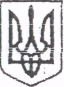 КОМУНАЛЬНЕ НЕКОМЕРЦІЙНЕ ПІДПРИЄМСТВО «ЖИТОМИРСЬКА БАГАТОПРОФІЛЬНА ОПОРНА ЛІКАРНЯ»НОВОГУЙВИНСЬКОЇ СЕЛИЩНОЇ  РАДИ        (КНП ЖБОЛ НСР)                                                                                                   код ЄДРПОУ  01991671                                      Н А К А З                                   с. Станишівка21.03.2024                                                                                                   №   65  /адмПро обґрунтування підстави для здійсненнязакупівлі відповідно до пункту 13 ОсобливостейКеруючись пунктом 3-7 розділу X «Прикінцеві та перехідні положення» Закону України «Про публічні закупівлі» від 25.12.2015 № 922-VIII (далі - Закон) та пунктами З, 13 Особливостей здійснення публічних закупівель товарів, робіт і послуг для замовників, передбачених Законом України «Про публічні закупівлі», на період дії правового режиму воєнного стану в Україні та протягом 90 днів з дня його припинення або скасування», затверджених постановою Кабінету Міністрів України від 12 жовтня 2022 року № 1178 (далі - Особливості),Н А К А З У Ю:Застосувати для здійснення закупівлі відповідно до пункту 13 Особливостей та укладення договору про закупівлю з огляду на наявну потребу КНП ЖБОЛ НСР  в   Роботах з розроблення проектної документації на будівництво об’єкту : ««Реконструкція частини лікувального корпусу КНП "Житомирська багатопрофільна опорна лікарня" Новогуйвинської селищної ради, яка надає медичну допомогу пацієнтам з гострою респіраторною хворобою COVID-19, спричиненою коронавірусом SARS-Cov-2 за адресою шосе Сквирське,3, с. Станишівка, Житомирського району, Житомирської області» (коригування)»підставу відповідно   до    підпункту 6. пункту 13 Особливостей .Обґрунтувати підставу для здійснення замовником закупівлі відповідно до підпункту 5 пункту 13 Особливостей таким: замовник здійснює закупівлю товару, роботи, послуги відповідно до  підпункту 5   пункту 13 Особливостей, згідно з додатком   . Затвердити обґрунтування підстав для здійснення закупівлі без використання електронної системи закупівель (далі — Обґрунтування) згідно з додатком.    4. Уповноваженій особі Цисар Ольга Василівна  провести закупівлю Роботи з розроблення проектної документації на будівництво об’єкту : ««Реконструкція частини лікувального корпусу КНП "Житомирська багатопрофільна опорна лікарня" Новогуйвинської селищної ради, яка надає медичну допомогу пацієнтам з гострою респіраторною хворобою COVID-19, спричиненою коронавірусом SARS-Cov-2 за адресою шосе Сквирське,3, с. Станишівка, Житомирського району, Житомирської області» (коригування)»на підставі підпункту 5 пункту 13 Особливостей відповідно до вимог, установлених Законом та нормативноправовими актами, прийнятими на виконання Закону.5. Контроль за виконанням цього наказу залишаю за собою.Додаток:(підтвердний документ) в 1 прим, на 2 арк. В.о. генерального  директора                                                          Сергій ДЕМУС                     Додаток до наказу                      від 04.03.2024  № 60/адмОбґрунтування підстав для здійснення закупівлі без використання електронної системи закупівельЗастосування виключення: роботи, товари чи послуги можуть бути виконані, поставлені чи надані виключно певним суб’єктом господарювання в одному з таких випадків: необхідність захисту прав інтелектуальної власності; Особливості здійснення закупівлі:Відповідно до статті 64 Конституції України в умовах воєнного або надзвичайного стану тимчасово можуть встановлюватись окремі обмеження прав і свобод із обов’язковим зазначенням строку дії цих обмежень.Указом Президента України від 24.02.2022 № 64 «Про введення воєнного стану в Україні» (далі – Указ) зі змінами термін дії воєнного стану продовжено на 90 діб з 18 серпня 2023 року.Статтею 4 Указу Кабінету Міністрів України постановлено невідкладно:1) ввести в дію план запровадження та забезпечення заходів правового режиму воєнного стану в Україні;2) забезпечити фінансування та вжити в межах повноважень інших заходів, пов'язаних із запровадженням правового режиму воєнного стану на території України.Стаття 121 Закону України «Про правовий режим воєнного стану» передбачає, що Кабінет Міністрів України, в разі введення воєнного стану в Україні або окремих її  місцевостях:1) працює відповідно до Регламенту Кабінету Міністрів України в умовах воєнного стану;2) розробляє та вводить в дію План запровадження та забезпечення заходів правового режиму воєнного стану в окремих місцевостях України з урахуванням загроз та особливостей конкретної ситуації, яка склалася. Згідно з абзацом сьомим пункту 5 частини першої статті 20 Закону України «Про Кабінет Міністрів України» Кабінет Міністрів України здійснює керівництво єдиною системою цивільного захисту України, мобілізаційною підготовкою національної економіки та переведенням її на режим роботи в умовах надзвичайного чи воєнного стану.З метою невідкладного забезпечення заходів правового режиму воєнного стану, до яких у тому числі входить здійснення публічних закупівель, частинами третьою–сьомою розділу Х «Прикінцеві та перехідні положення» Закону України «Про публічні закупівлі» (далі – Закон) встановлено, що на період дії правового режиму воєнного стану в Україні та протягом 90 днів з дня його припинення або скасування особливості здійснення закупівель товарів, робіт і послуг для замовників, передбачених цим Законом, визначаються Кабінетом Міністрів України із забезпеченням захищеності таких замовників від воєнних загроз.На виконання цієї норми Закону Кабінетом Міністрів України була прийнята Постанова. Положеннями Постанови передбачено, що придбання замовниками товарів і послуг (крім послуг з поточного ремонту), вартість яких становить або перевищує 100 тис. гривень, послуг з поточного ремонту, вартість яких становить або перевищує 200 тис. гривень, робіт, вартість яких становить або перевищує 1,5 млн. гривень, може здійснюватися без застосування відкритих торгів та/або електронного каталогу для закупівлі товару у разі, коли роботи, товари чи послуги можуть бути виконані, поставлені чи надані виключно певним суб’єктом господарювання в одному з таких випадків: необхідність захисту прав інтелектуальної власності, тобто замовник застосовує виняток за Постановою і укладає прямий договір. За результатами закупівлі, замовники оприлюднюють в електронній системі закупівель звіт про договір про закупівлю, укладений без використання електронної системи закупівель, відповідно до пунктів 3–8 розділу Х «Прикінцеві та перехідні положення» Закону.КНП ЖБОЛ НСР  оголошена закупівля Роботи з розроблення проектної документації на будівництво об’єкту : ««Реконструкція частини лікувального корпусу КНП "Житомирська багатопрофільна опорна лікарня" Новогуйвинської селищної ради, яка надає медичну допомогу пацієнтам з гострою респіраторною хворобою COVID-19, спричиненою коронавірусом SARS-Cov-2 за адресою шосе Сквирське,3, с. Станишівка, Житомирського району, Житомирської області» (коригування)». , авторське право на проектну документацію по об’єкту: «Реконструкція частини лікувального корпусу КНП "Житомирська багатопрофільна опорна лікарня" Новогуйвинської селищної ради, яка надає медичну допомогу пацієнтам з гострою респіраторною хворобою COVID-19, спричиненою коронавірусом SARS-Cov-2 за адресою шосе Сквирське,3, с. Станишівка, Житомирського району, Житомирської області» («презумпція авторства» ч. 1 ст. 11 Закону України «Про авторське право і суміжні права»), належить Житомирській філії Інституту «НДІпроекреконструкція». Відповідно до п. 6 ч.2 ст. 15 Закону України «Про авторське право і суміжні права» Житомирська філія має виключне право переробки, адаптації, коригування та інших подібних змін вищевказаної проектної документації.Отже, з огляду на зазначене, застосовується вищевказане виключення.Водночас, як передбачено чинним законодавством, під час здійснення закупівель замовники повинні дотримуватися принципів здійснення публічних закупівель.Враховуючи вищезазначене, з метою дотримання принципу ефективності закупівлі, якнайшвидшого забезпечення потреби в умовах воєнного стану, замовником прийнято рішення про застосування під час здійснення закупівлі вищезазначеного винятку згідно з Постановою.З огляду на викладене, рішення (Обґрунтування) замовника про проведення закупівлі відповідає чинному законодавству.